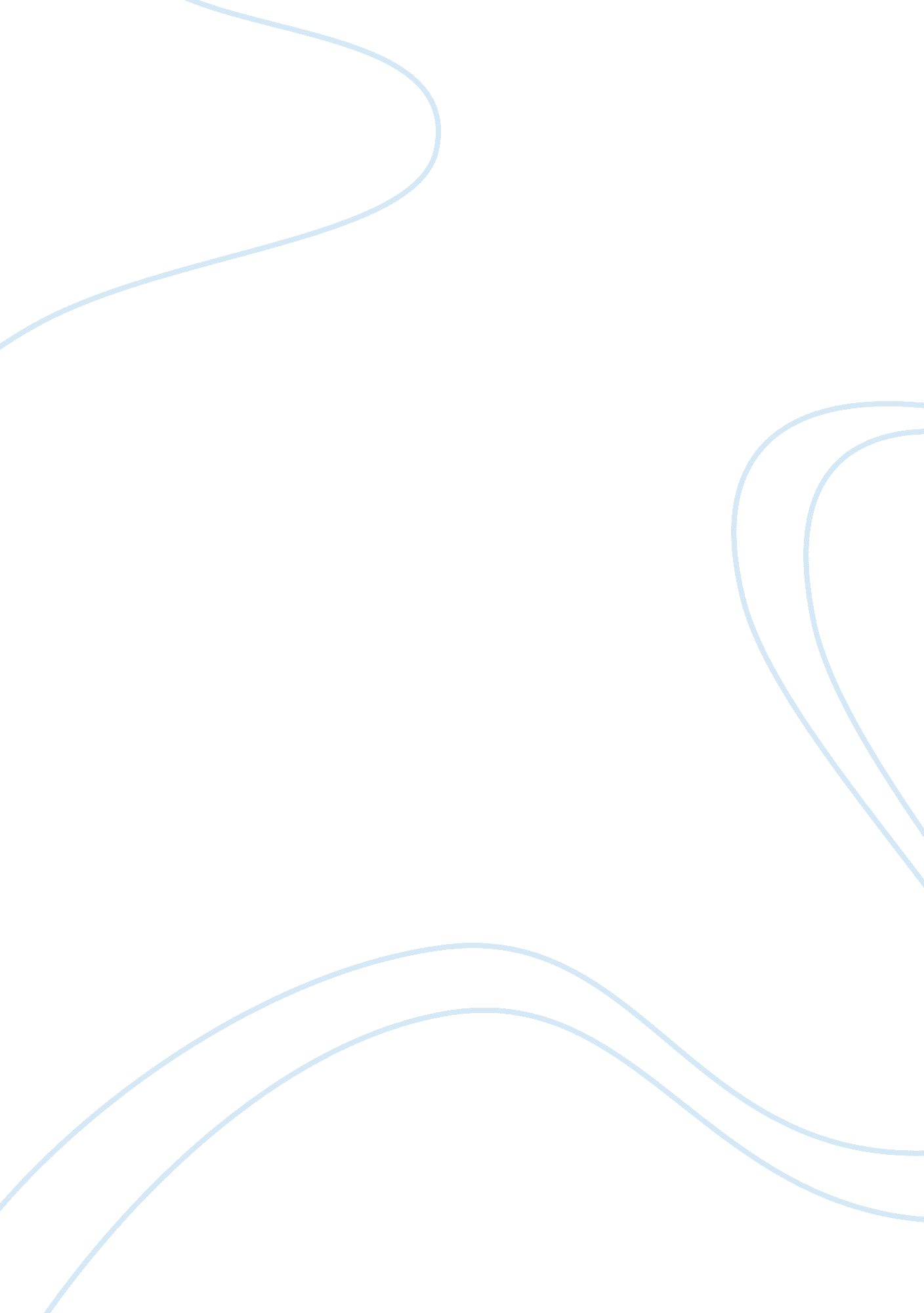 Free essay on the philistines the idealists and the realistsExperience, Belief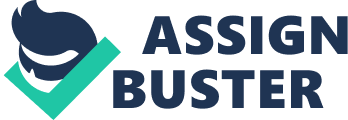 The philistines, the idealists and the realists In society we have three clusters of people. The majority, the minority and the other wise classified. From this arrangement, the majority usually has the upper hand in the creation of policies, theories and lifestyles. The minority on the hand have no option that to abide by the specifications set aside by the majority. The other wise classified, do not have a problem in agreeing with the majority but if they are right. From the above setting, it is easy to understand that the numbers dictate the shape of the society. The majority is the backbone of the society. In most cases the majority are always right. They form the norms in which the society is governed. They create the morality in which the society is governed. They believe that their numbers gives them the ability to be the policy makers of the society. On the other hand, the minority are referred to as the opposing group. The minority feel that their needs and opinions are being overlooked since they do not have the numbers. The minority live in denial of the right, the just and the obvious if it does suit their needs. This particular group believes that there is always an alternative in every situation. They believe that the alternative is always right than the option taken by the majority. In this classification we have the neutral party. This neutral party does not believe neither in the majority nor the minorities. They have their personal policies based on their beliefs. Their ideologies may be support the ideologies by the minority or the majority depending on the situation. Many philosophers argue that the decision made by the neutral party is always the right decision. This is because the neutral party is exposed to less influence if compared to majority and the minority. The majority make decisions depending on their largest vote. On the other hand, the minority make decisions depending on the decision made by the majority. This difference in beliefs and ideologies is what creates conflict in our society. However, the majority usually have an upper hand in these conflicts as they have the numbers on their side. It is for this reason that the minority has always felt neglected and overlooked when it comes to decision making. The neutral party is always contended with any decision. This is because they believe in their own policies and ideologies. These ideologies make them the special individuals in society. However, the minority always have the notion that the neutral support their ideologies. The minorities value these individuals since they never support the ideologies held by the majority. This assumption is enough to make the minority believe that the neutral party will always support them in the opposition of the ideologies by the majority. In real sense this is not usually the case. The neutral always confide in themselves regardless on which side support their ideologies. If it occurs that the neutral supports the same ideologies as the majority, the minority becomes very offended. They usually label the neutral enemies to the society. The majority are usually referred to as the Philistines due to their strength in numbers. The minorities are referred to as the idealists and the neutral party is referred to as the realist. If a society is classified at 100 percent, the majority takes 70 percent of the total number; the minority takes up 29 percent while the neutral party takes one percent of the whole population. This creates the whole picture of how influential the majority or the philistines are in society. Regardless of their low population count, the realists do not feel discontent with the way the society id being governed. They are not affected by the ideologies the whole society believes in. they always have their own way of living. They do not require the comfort of the rest of the society. They make their own policies, they suffer under the shadows of their own decisions, and they support their ideologies regardless who is for or against them. On the other hand, the idealists are the most discontent members of the society. These individuals yearn for the comfort of the society. They yearn for that day that the society will give them a chance to uphold the ideologies they believe in. however, their wishes will never be granted at any angle. This is because eth majority will always have the say in the society. The philistines will always govern the ideologies applied in the society. The only place the idealists could find solace is within themselves. This option is also not possible since they will remain insignificant in the society and that is not what they believe in. With the Philistines content with policies of the society, and the realist content with their own imagination and ideologies, the idealists will remain the discontent in the society. They will always remain the angry and the disappointed group of the society. 